Bietergemeinschaftserklärung (B-42)Die Bietergemeinschaft besteht aus den nachfolgenden Mitgliedern:Wir erklären hiermit, dasswir im Falle der Auftragserteilung eine Arbeitsgemeinschaft bilden.dass die bezeichneten Mitglieder der Bietergemeinschaft für die Vertragserfüllung 
als Gesamtschuldner haften.folgendes geschäftsführendes Unternehmen die Bietergemeinschaft gegenüber der 
Auftraggeberin rechtsverbindlich einschließlich Erklärungen im Vergabeverfahren vertritt:Wir erklären, dass das geschäftsführende Unternehmen berechtigt ist, mit uneingeschränkter Wirkung, Zahlungen anzunehmen. Sämtliche Zahlungen der Auftraggeberin können mit befreiender Wirkung ggü. anderen Mitgliedern auf folgendes Konto geleistet werden:Mitglied 1:Mitglied 1:Mitglied 2:Mitglied 2:Mitglied 3:Mitglied 3:Name des Geschäftsführenden UnternehmensIBAN:  ______________________________BIC:  _____________________________________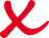 Mitglied 1 Unterschrift / NameMitglied 2 Unterschrift / NameMitglied 3 Unterschrift / Name